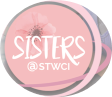 MY NOTES:Welcome Agenda 6:30 to 8:30pmOpening PrayerRefreshmentsMilestones Bible Study TopicClosing PrayerGoals & Key ConceptsTo have a biblical view of how a milestone plays a role in your life.To understand and appreciate the milestones in our lives as women and as a church community.To identify when we are approaching a milestone and know how it will impact the decisions that we should make in our present circumstances.To identify milestones in your life that will impact the next generation.Foundation Scriptures:Joshua 3Joshua 4Exodus 141.The Definitions: What is a Milestone? What is a memorial?To have _____________.To stay _____________.To ________ remembrance.To keep ___________.To keep a ________ to keep track. .What is a milestone?It is a significant point of development.It’s a _______ point, a climax, a conspicuous object on land that marks a _________.2.Icebreaker: What are your milestones? What are some turning points in your life?Introduce yourself to your neighbor and discuss the turning points in your life:MY NOTES:3.Reading of Scripture:See the scripture attached:The Book of Joshua Chapter 3The Book of Joshua Chapter 4The Book of Exodus Chapter 14 3a.THE BODIES OF WATER:  THE RED SEA & THE JORDANEvery major transition in your life requires to you make cross over something that you are not familiar with. There were two different bodies of water that the Israelites crossed over. They were two different generations at two different times in history under two different leaders.Moses crossed the Red Sea and Joshua cross the Jordan. Joshua succeeded Moses.These bodies of water were “turning points” to locate where these leaders and the children of Israel were  in terms of moving forward.4.THE PROCESS OF MEMORIALS TO MILESTONES1.COVENANT INSTRUCTIONS:Joshua gave them instructions from the Lord because they had never crossed that way before. Joshua 3:4 Then you will know which way to go, since you have never been this way before. How important is it to follow instructions especially when you don’t know where you are going?  What instructions do you need to follow the Lord?How can you move from your position about topics in life to agree with the Lord?2.CONSECRATION: PURIFY YOURSELVES!Consecrate:  To make or declare sacred, to devote to a purpose with or as if with deep solemnity or dedicationJoshua 3:55 Joshua told the people, “Consecrate yourselves, for tomorrow the Lord will do amazing things among you.Is there any area of your life that needs to be consecrated to the Lord?Are you still waiting for amazing things? What are they?3.ENEMIES ARE ERADICATEDJoshua 3:9-119 Joshua said to the Israelites, “Come here and listen to the words of the Lord your God. 10 This is how you will know that the living God is among you and that he will certainly drive out before you the Canaanites, Hittites, Hivites, Perizzites, Girgashites, Amorites and Jebusites. 11 See, the ark of the covenant of the Lord of all the earth will go into the Jordan ahead of you.What enemies of life are you facing right now?What do you know to be true about what God has done in your life?4.HARVEST SEASON & HEAPING WATERSJoshua 3:15-1615 It was the harvest season, and the Jordan was overflowing its banks. But as soon as the feet of the priests who were carrying the Ark touched the water at the river’s edge, 16 the water above that point began backing up a great distance away at a town called Adam, which is near Zarethan. And the water below that point flowed on to the Dead Sea[c] until the riverbed was dry. Then all the people crossed over near the town of Jericho.*The Water above heaped up and stood as a wall!*The Water below was cut off!5.CROSSOVER OF THE JORDANThey crossed over in an orderly fashion.	They knew their titles and roles.Joshua 4:10 10 The priests who were carrying the Ark stood in the middle of the river until all of the Lord’s commands that Moses had given to Joshua were carried out. Meanwhile, the people hurried across the riverbed.During the turning points in your life, what helped you to be organized, and to understand your role and title?What are your needs in this season of your life?***THE RED SEA:COVENANT INSTRUCTIONS:Exodus 14:44 And I will harden Pharaoh’s heart, and he will pursue them. But I will gain glory for myself through Pharaoh and all his army, and the Egyptians will know that I am the Lord.” So the Israelites did this.Moses was told that the Israelites would be chased after and despised by Pharaoh.2) CAMPED, CRIED, COMPLAINED Exodus 14:10-1210 As Pharaoh approached, the Israelites looked up, and there were the Egyptians, marching after them. They were terrified and cried out to the Lord. 11 They said to Moses, “Was it because there were no graves in Egypt that you brought us to the desert to die? What have you done to us by bringing us out of Egypt? 12 Didn’t we say to you in Egypt, ‘Leave us alone; let us serve the Egyptians’? It would have been better for us to serve the Egyptians than to die in the desert!” Have you ever had a milestone in your life where you panicked instead of trusting the Lord?  Explain your experience? What helped you in your process to turn to the Lord?3) THE ENEMIES WERE ERADICATEDExodus 14:13-1413  Moses answered the people, “Do not be afraid. Stand firm and you will see the deliverance the Lord will bring you today. The Egyptians you see today you will never see again. 14 The Lord will fight for you; you need only to be still.”List a milestone in your life where an “enemy” was defeated by the Lord?How did you know the Lord fought for you and what was your process to “stand still” and see the salvation of the Lord?4)THE CROSSING:Exodus 14:3131 When the people of Israel saw the mighty power that the Lord had unleashed against the Egyptians, they were filled with awe before him. They put their faith in the Lord and in his servant Moses.What crossing has the Lord opened for you?  What was your experience? Was it traumatic?Did you worship through the process or did you complain? MY NOTES:SCRIPTURE:What are the scriptures?APPLICATION:What is applicable from your perspective? What appeared interesting to you about the scripture?OBSERVATION:What are the facts about the scripture? Who is involved?PRAYER:What do you need to pray about as it relates to this scripture? What is your plan to implement this into your life? 